Раздел 1. Общая информацияДоработки необходимо выполнить для конфигурации 1С:Комплексная автоматизация 2 (2.5.12.80) в расширении.Раздел 2. Состав работПлан видов характеристик «Настройки»Требуется создать план видов характеристик «Настройки».В план видов характеристик «Настройки» необходимо добавить предопределенный элемент «Направление деятельности по виду номенклатуры», который будет заполняться следующим образом:Табличная часть:Параметр – вид номенклатуры (Справочник «Виды номенклатуры»)Значение – направление деятельности (Справочник «Направления деятельности»)Автоматическое заполнение реквизита «Направление деятельности»Если в документе «Заказ клиента» не заполнен реквизит «Направление деятельности», то следует обеспечить автоматическое заполнение реквизита при записи документа.Источник данных – предопределенный элемент «Направление деятельности по виду номенклатуры» из плана видов характеристик «Настройки». Для вида номенклатуры, указанного в колонке «Параметр» табличной части «Значения», указывается направление деятельности из колонки «Значение».Система должна определять и заполнять направление деятельности заказа клиента по первой строке списка номенклатуры. Если по другим товарам направление деятельности отличается от выбранного, то система должна вывести список таких товаров с уведомлением «Отличается направление деятельности».Автоматическое заполнение характеристик номенклатуры заданным значением по умолчаниюВ карточке номенклатуры необходимо добавить реквизит «Основная характеристика» (Справочник «Характеристики номенклатуры») для установки значения по умолчанию. Реквизит должен отображаться в тех карточках номенклатуры, где используются характеристики.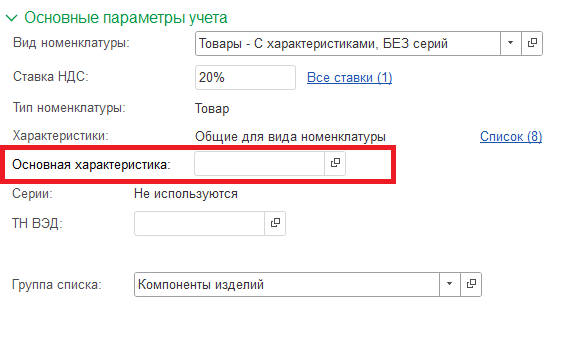 При выборе номенклатуры в документах требуется настроить автоматическое заполнение характеристики заданным значением по умолчанию из карточки номенклатуры.Реквизит «Продукция» в документе «Заказ материалов в производство»Необходимо добавить реквизит «Продукция» (Справочник «Номенклатура») в документ «Заказ материалов в производство».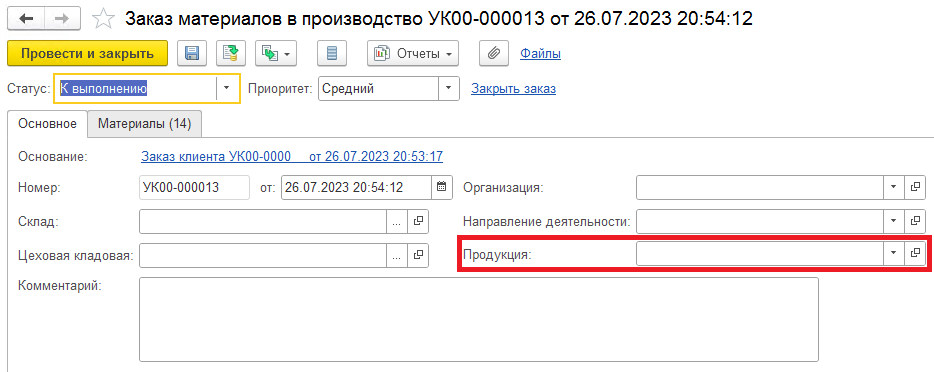 Автоматическое создание документов «Заказ материалов в производство»Требуется создать обработку для создания документов «Заказ материалов в производство» на основании выбранных документов «Заказ клиента».Значения реквизитов шапки должны сохраняться для пользователя.Реквизиты обработки:Кнопки обработки:Подобрать – при нажатии кнопки система должна открыть форму подбора со списком проведенных заказов клиентов в незакрытом состоянии, с отбором по направлению деятельности и складу продукции, указанным в реквизитах шапки обработки.В форме подбора должна быть возможность установить отбор по клиенту и по дате. Необходимо установить сортировку поля «Дата» - по возрастанию (от старых к новым).При выборе двойным кликом по строке заказ клиента отображается в табличной части «Заказы клиентов».Сформировать – при нажатии кнопки система должна выполнить следующие действия:Создать, записать и провести документы «Заказ материалов в производство» с заполнением необходимых реквизитов.Отобразить результаты записи в табличной части «Заказы материалов в производство».Источники данных для создания заказа материалов в производство:Все остальные реквизиты документа «Заказ материалов в производство» должны быть заполнены по умолчанию как при заполнении пользователем вручную.Продукция в печатной форме «Задание на отбор товара»Следует создать внешнюю печатную форму «Задание на отбор товара» аналогично печатной форме в типовой конфигурации.Необходимо добавить строку «Продукция» во внешнюю печатную форму «Задание на отбор товара», в строку должны выводиться следующие данные:Значение реквизита «Продукция» из документа «Заказ материалов в производство» в том случае, если документ «Отбор (размещение) товара» создан на основании документа «Расходный ордер на товары», где распоряжением является документ «Заказ материалов в производство».Строка не отображается в печатной форме, если распоряжением для расходного ордера являются другие документы.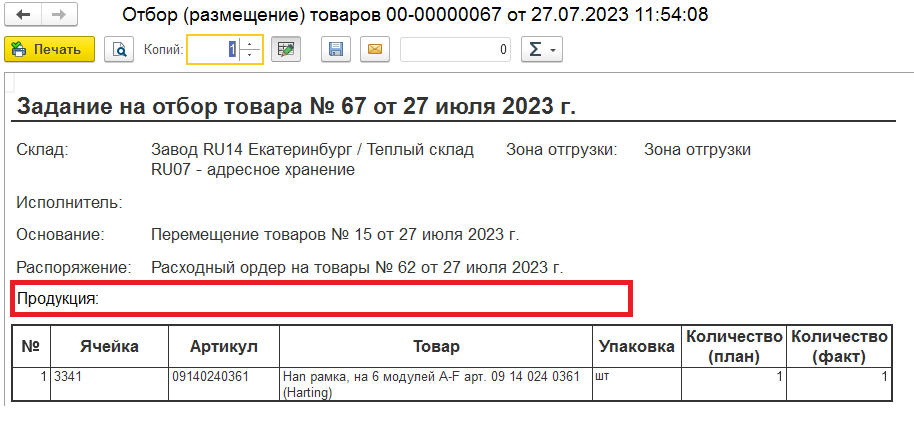 РеквизитТипЗначениеСоставной тип: Число, Строка, Дата, Булево, Любая ссылкаТабличная часть «Значения»ПараметрСоставной тип: Число, Строка, Дата, Булево, Любая ссылкаЗначениеСоставной тип: Число, Строка, Дата, Булево, Любая ссылкаПараметрЗначениеТовары - ИзделияПроизводствоТовары - С характеристиками, БЕЗ серийТорговляТовары - С характеристиками, С сериями (бухты)ТорговляУслугиТорговляТовары - БЕЗ характеристик, БЕЗ серийТорговляРеквизитТип реквизитаКомментарийСклад продукцииСправочник «Склады»Для отбора заказов клиентаСклад материаловСправочник «Склады»Для заполнения склада в заказе материалов в производствоЦеховая кладоваяСправочник «Склады»Для заполнения цеховой кладовой в заказе материалов в производствоНаправление деятельностиСправочник «Направления деятельности»Для отбора заказов клиента и для заполнения в заказе материалов в производствоОрганизацияСправочник «Организации»Основная организация для заполнения в заказе материалов в производствоТабличная часть «Заказы клиента»Табличная часть «Заказы клиента»Табличная часть «Заказы клиента»Заказ клиентаДокумент «Заказ клиента»Алгоритм заполнения описан под таблицейНомер заказаСтрока (150)Номер заказа клиента. Не редактируется пользователем.Дата заказаДата (Дата)Дата заказа клиента. Не редактируется пользователем.КлиентСправочник «Партнеры»Клиент из заказа клиента. Не редактируется пользователем.СоглашениеСправочник «Соглашения об условиях продаж»Соглашение из заказа клиента. Не редактируется пользователем.ДоговорСправочник «Договоры с контрагентами»Договор из заказа клиента. Не редактируется пользователем.СделкаСправочник «Сделки с клиентами»Сделка из заказа клиента. Не редактируется пользователем.Табличная часть «Заказы материалов в производство»Табличная часть «Заказы материалов в производство»Табличная часть «Заказы материалов в производство»Заказ материалов в производствоДокумент «Заказ материалов в производство»Созданный документ после записи системой. Пользователь должен иметь возможность перейти в документ.Заказ клиентаДокумент «Заказ клиента»Заказ клиента, на основании которого создан документ «Заказ материалов в производство». Не редактируется пользователем.ПродукцияСправочник «Номенклатура»Продукция, указанная в заказе материалов в производство. Не редактируется пользователем.РеквизитИсточник данныхСтатусУстанавливается статус «К обеспечению»ОснованиеЗаказ клиента, на основании которого создан заказ материалов в производствоНомерНомер как в типовой конфигурацииДатаТекущая дата и времяСкладЗначение, указанное в реквизитах шапки обработкиЦеховая кладоваяЗначение, указанное в реквизитах шапки обработкиОрганизацияЗначение, указанное в реквизитах шапки обработкиНаправление деятельностиЗначение, указанное в реквизитах шапки обработкиПродукцияЗначение, указанное в заказе клиентаАвторТекущий пользовательТабличная часть «Товары»Табличная часть «Товары»НоменклатураЗначения из ресурсной спецификации по указанной продукцииХарактеристикаЗначения из ресурсной спецификации по указанной продукцииОбособленноЗначения из ресурсной спецификации по указанной продукцииЕдиница измеренияЗначения из ресурсной спецификации по указанной продукцииКоличествоЗначения из ресурсной спецификации по указанной продукцииДействияПо каждому материалу устанавливается действие «Не обеспечивать»НазначениеНаправление деятельности, указанное в реквизитах шапки обработки